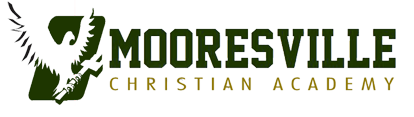 Dear MCA Families:It is hard to believe that another semester has passed, and we are already talking about the 21-22 school year.  COVID-19 has put a damper on many things at MCA, but we are thankful that we made it through the first semester in person and online for some.  God is good!   Philippians 1:27  “Whatever happens, conduct yourselves in a manner worthy of the gospel of Christ.  Then, whether I come and see you or only hear about you in my absence, I will know that you stand firm in the Spirit striving together as one for the faith of the gospel.”  One of our goals at MCA is for us all to conduct ourselves in such a way that is pleasing to our Lord and Savior.  MCA saw a 6% growth last year even with COVID, so we believe there will be an even larger growth next year.  PLEASE reserve your spot during the closed enrollment period.  This helps us know how we need to proceed with teacher assignments and staffing needs.We are committed to helping our families thrive; so, if MCA is becoming out of reach financially, let’s discuss financial options/work programs.  As we plan for next year, it is very important that you re-enroll by February 7, or let us know your plans so that we have more time to find the best staff for your child’s classroom.  Our maximum class size is 20 if the COVID pandemic continues.  If not, we go up to 26 students and we hire an aid for the class. Attached is the re-enrollment sheet to fill out along with the tuition breakdown (3% increase) for the 21-22 school year.  There is also a $50 enrollment fee when you enroll between January 5 - February 7 or a $150 fee if you enroll after February 7. Thank you for allowing MCA to serve your family, and may our Lord Jesus Christ bless MCA and its families.Sincerely, Bruce PetersHead of SchoolMooresville Christian Academy4271 East State Road 144, Mooresville, In. 46158  317.831.0799www.mooresvillechristian.orgMooresville Christian Academy2021-2022 - Statement of Tuition, Fees, and Payment PlansMCA tuition does not reflect all of the costs it takes to educate your child.  Fundraisers help supplement tuition, and we ask that you participate in these fundraisers throughout the school year whenever possible.  Once enrolled at MCA, you join a community whose goal is to guide our students to grow academically, spiritually, and socially.  We look forward to partnering with you and your child in this process.Annual Enrollment Fee (per child) is $50 for returning students paid by February 7, and $150 for any student enrolling after the February 7 re-enrollment deadline.  Preschool is $50.Annual Book Fee (per child) is $200 for K-11 and $100 for Preschool.  The payments for book fees will be half by June 15 and the other half by December 15.2021-2022 Tuition:  There are several ways to pay tuition through the FACTS Tuition Management System.  During enrollment you will be directed to FACTS to fill out an application for setting up your secure tuition payment account.  You will need to choose a payment option plan that works best for your family’s needs during the application process. 			            Tuition           Annual               Semi Annual       Monthly (12)K3	T/TH ½ day		$1,210		$1,210		    $   605.00		     $100.83	T/TH full day		$2,620		$2,260		    $1,310.00                    $218.33K4	MWF ½ day		$1,650		$1,650		    $   825.00		     $137.50		MWF full day		$3,750		$3,750		    $1,875.00 		     $312.50	M-F full day		$5,170		$5,170		    $2,585.00		     $430.83½ day Kindergarten		$3,730		$3,730		    $1,865.00		     $310.83Elementary School (K-4)	$6,280		$6,029 	    $3,140.00		     $523.33Middle School (5-8)		$6,640		$6,375		    $3,320.00		     $553.33High School 			$7,320		$7,027		    $3,660.00		     $610.00The tuition amounts include the FACTS payment setup fees.Financial Assistance:  Families may be eligible for tuition assistance through School Choice, SGO, Financial Aid, and Work Programs.	School Choice -- State voucher program based on household income.	SGO -- This is a grant that can offset some cost and is based on household income.Financial Aid -- This is based on need and must be submitted by application through FACTS.	Work Programs -- There is part-time work around MCA that can help offset tuition cost.Should you have any questions, please let us know.  We look forward to working with you.    Re- Enrollment FormEnrollment FeesThe re-enrollment fee for returning students is $50.00 per student until February 7.  After the re-enrollment period closes, February 7, the re-enrollment fee will be $150.  Preschool is $50.  This fee can be paid in FACTS under pre-pay accounts, or you can write a check.  Re-enrollment is not complete until this fee is paid. Student’s Names 					Entering Grade Level________________________ 	           ______________  ________________________	           ______________     ________________________	           ______________  ________________________	           ______________    Father/ Stepfather/Guardian : Mr., Dr., Rev.  (First) _______________ (Mid. I) ____ (Last) ________________Mother/ Stepmother/Guardian : Mrs., Dr., Rev. (First) _______________ (Mid. I) ____ (Last) ________________Mailing Address if different: ___________________________________________________________________________________________________Phone: ___________    Email Address: ________________________________Financial Intent - Please select one payment option:_____ One Annual Payment (due June 15)_____ Semi-Annual Payments (due June 15 and December 15)_____ Monthly (June through May)I will receive School Choice:     yes            no  (21-22 paperwork will be sent to you on Monday,  March 1)I will need an SGO:                        yes            noA late fee will be assessed should your payment not be received by the due date.Church you are attending regularly:  ___________________________________Parent(s) Signature: _____________________________  Date: ___________